i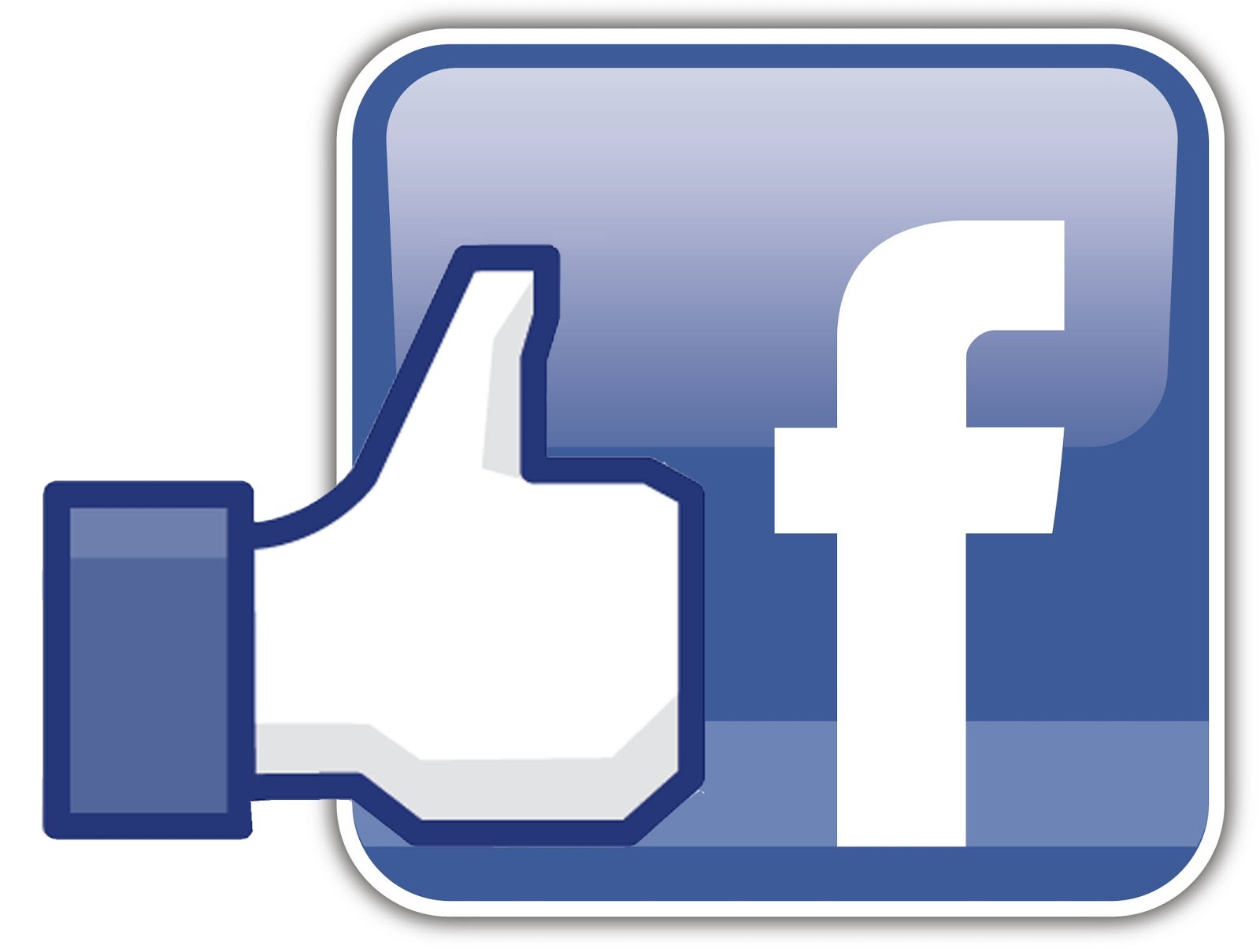 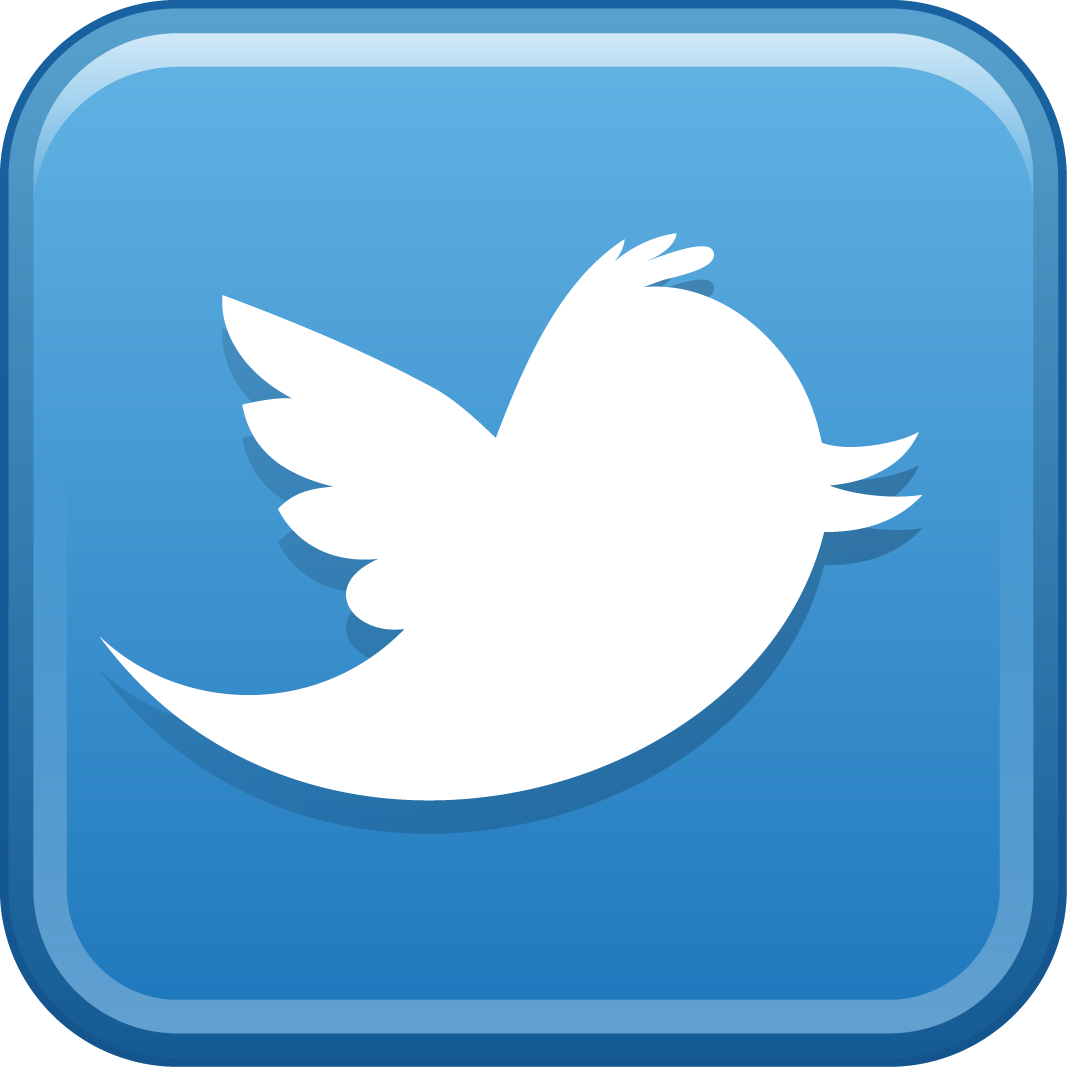 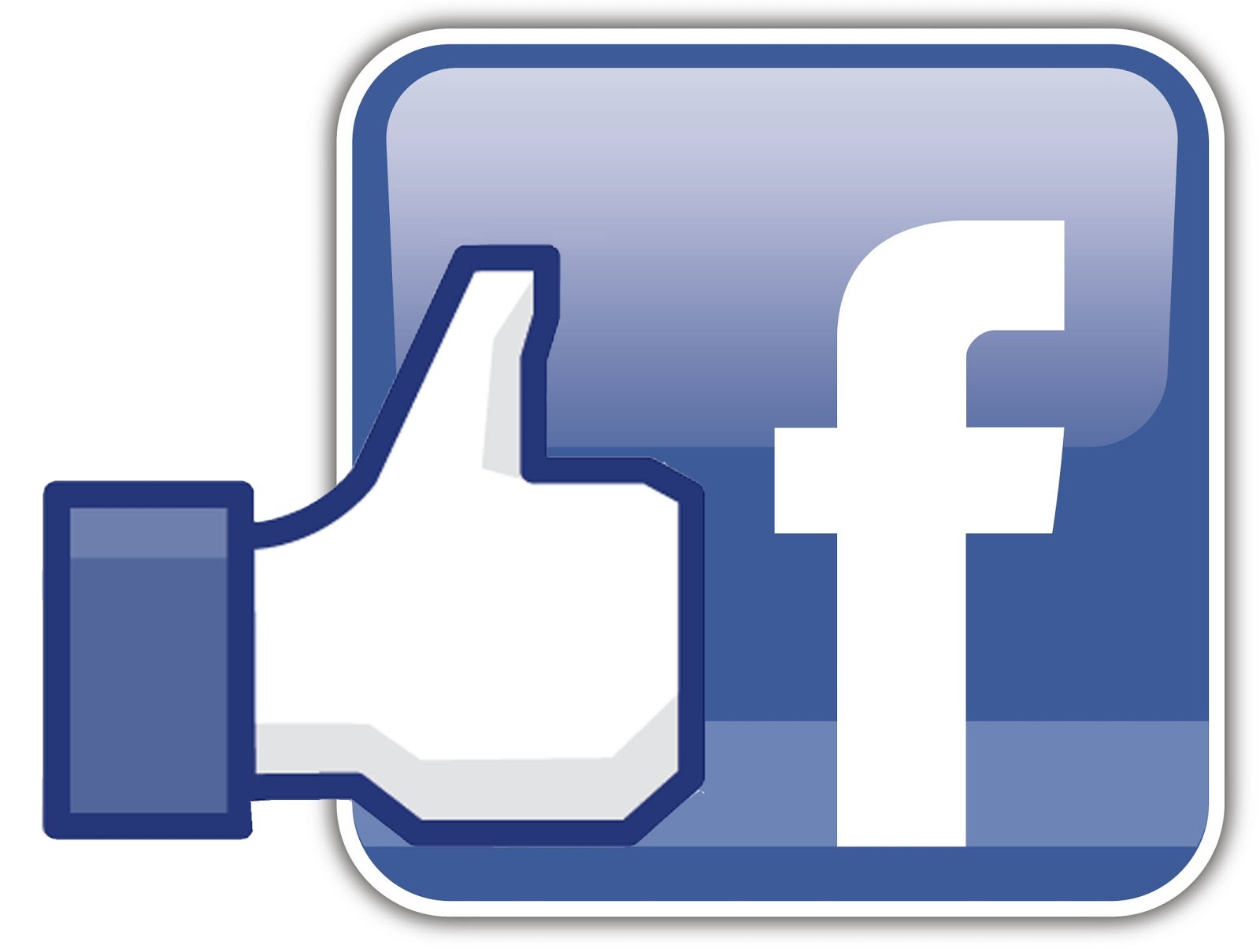 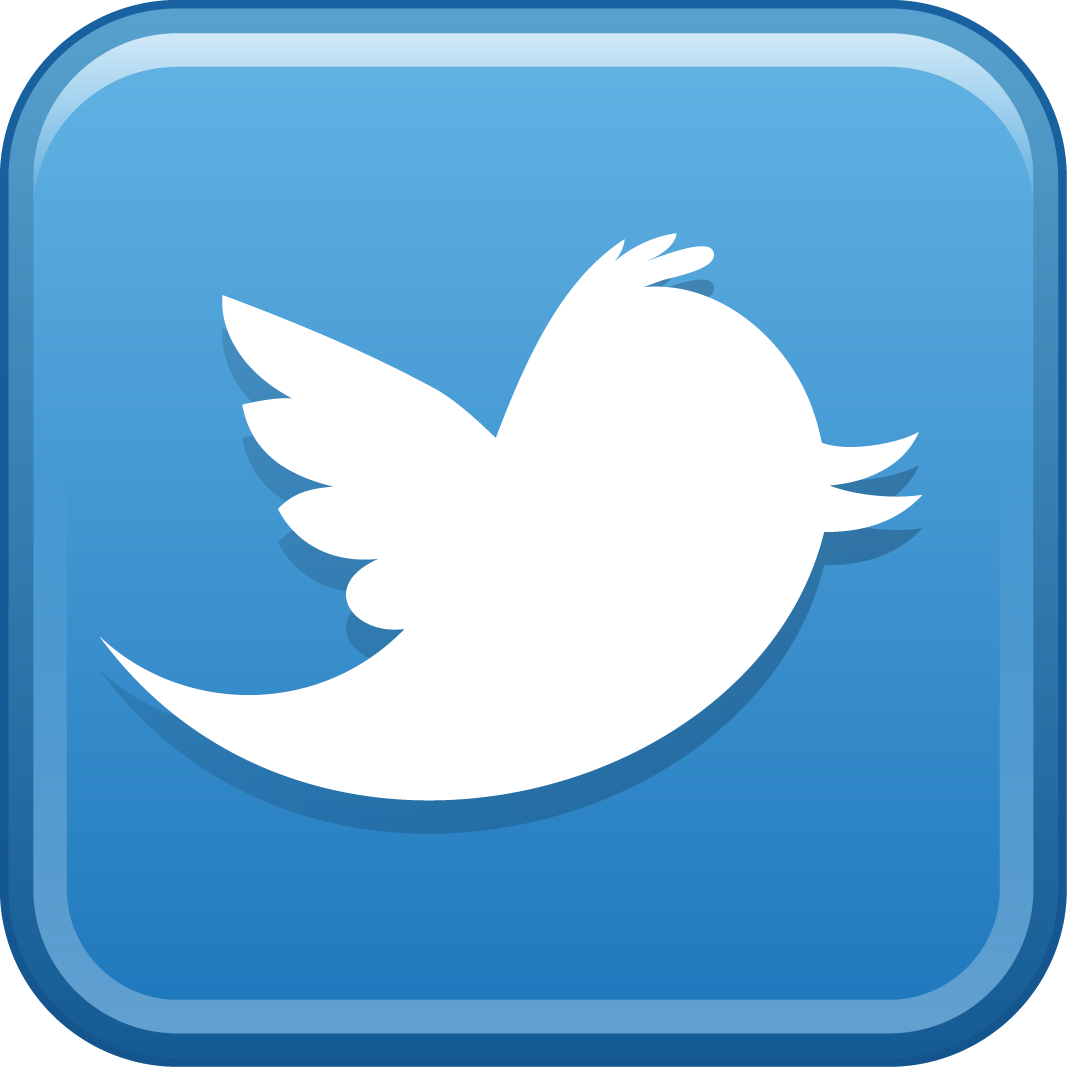 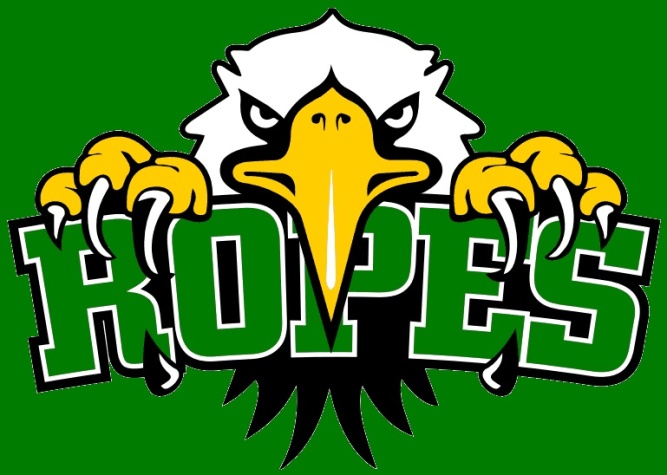 SMALL TOWN VALUES, BIG TIME RESULTSNOTICE OF ROPES ISD BOARD OF TRUSTEES MEETING - MINUTESMonday, November 14, 2022– 7:30 p.m.A regular meeting of the Board of Trustees of the Ropes Independent School District will be held Monday, November 14, 2022, beginning at 7:30 p.m. in the Conference Room, located at 304 Ranch St., Ropesville, TX.The subjects to be discussed or considered or upon which any formal action may be taken are listed below.  Items do not have to be taken in the order shown on this meeting notice.  Unless removed from the consent agenda, items identified within the consent agenda will be acted on at one time.AGENDA: Call to Order and Announce Quorum Present – Called to order at 7:30 p.m.  Members present Donald Rhoads, Keila Ketchersid, Tysen Mortensen, Chad Brooks, Cody Reep.  Michael Schertz and Chad Partington were not present.Invocation – by Cody ReepPublic Comments/Audience Participation
A maximum of fifteen (15) minutes will be allotted for this section, with each person being allowed no more than three (3) minutes. Any person/group wishing to address the Board must sign in on the Open Forum list no later than 7:30 pm. Groups of five or more shall select a representative to speak for the group; the representative will have three minutes. The board may not act on any matter not on the agenda. Members of the public having complaints or concerns may present their complaints or concerns to the Board only after following the procedure defined in policy, GF(Local). The Board intends that, whenever feasible, complaints shall be resolved at the lowest possible administrative level. If a complaint comes before the Board that involves concerns or charges regarding an employee or student, it shall be heard by the Board in closed session unless the employee or student to whom the complaint pertains requests that it be heard in open session.Communications and Items for InformationPrincipal’s Report – UIL Prose State Champion Kenzie Cohan and UIL Calculator contestant Lacey Turpin presented by Cindy Callaham.  Carter, Luckie and McNabb presented updates on their particular areas. Superintendent ReportLandscaping Plan for CafeteriaMarch 20, 2023, TASB Spring WorkshopSummer Leadership Institute  San Antonio June 14-17, 2023Ft. Worth June 21-24, 2023Consent Agenda- Action Items – Motion by Chad Brooks to approve the action items with the exception of a.  Second by Tysen Mortensen.  Vote 5-0 for approval.Consider and possible approval of the Minutes from October 3, 2022Consider and possible approval of the Budget Amendments Consider and possible approval of the Bills and ClaimsConsider and possible approval of the Financial Statements and InvestmentsAction Items Consider and possible approval of a Ropes ISD Financial Audit, as presented by BSGM Motion by Cody Reep to accept the Financial Audit as presented by BSGM.  2nd by Chad Brooks.  Vote 5-0 for approval.Under the authority of Government Code, Chapter 551, Sub-Chapter D, the Board, during the meeting covered by this notice, may enter closed or executive session for any of the following reasons: A private consultation with the Board's attorney with respect to pending or contemplated litigation, settlement offers, and matters where the attorney's duty to the Board, pursuant to the code of professional responsibility of the State Bar of Texas, clearly conflicts with the provisions of the Open Meetings Law. Sec. 551.071 Discussing the purchase, exchange, lease, or value of real property and negotiated contracts for prospective gifts or donations. Sec. 551.072 and 551.073 Considering the appointment, employment, evaluation, reassignment duties, discipline, or dismissal of a public officer or employee or to hear complaints of charges against a public officer or employee, unless such officer or employee requests a public hearing. Sec. 551.074 Considering the deployment, or specific occasions for implementation, of security personnel or devices. Sec. 551.076 Discussing students if personally identifiable information about the student will necessarily be revealed by the discussion. Sec. 551.0821 Considering discipline of a public-school child or children unless an open hearing is requested in writing by a parent or guardian of the child. Sec. 551.082 Considering the standards, guidelines, terms, or conditions the board will follow, or will instruct its representatives to follow, in consultation with representatives of employee groups in connection with consultation agreements provided for by Section 13.901 of the Texas Education Code. Sec. 551.083 To discuss or adopt individual assessment instruments or assessment instrument items. Education Code 39.030 (a) Negotiations for economic development. Sec. 551.087 Return to Open Session and Take Action if needed on Closed Session ItemsAdjourn – Possible Future Board Meeting Dates- December 12, 2022 – Date changed to December 15, 2022If during the meeting, discussion of any item on the agenda should be held in an executive or closed meeting, the Board will conduct a closed meeting in accordance with the Texas Open Meetings Act, Government Code, Chapter 551, Subchapters D&E.  Before any closed meeting is convened, the presiding officer will publicly identify the section or sections of the Act authorizing the closed meeting.  All final votes, or decisions will be taken in open meeting.This notice was posted in compliance with the Texas Open Meetings Act on Friday, November 11, 2022, at 4:00 p.m.